[ALL INDIA TENNIS ASSOCIATION]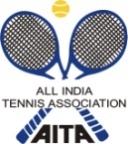 IMPORTANT DEADLINES:TOURNAMENT OFFICIALS AND IMPORTANT CONTACT DETAILSHOTEL DETAILS (LIMITED ROOMS)RULES / REGULATIONSNAME OF THE TOURNAMENTCGSTA ALL INDIA MENS RANKING 50K TENNIS TOURNAMENT 2017NAME OF THE STATE ASSOCIATIONCHHATTISGARH STATE TENNIS ASSOCIATIONHONY. PRESIDENT OF ASSOCIATIONSHRI VIKRAM SINGH SISODIAHONY. SECRETARY OF ASSOCIATIONSHRI GURUCHARAN SINGH HORAADDRESS OF ASSOCIATIONUNION CLUB, MOTI BAGH CHOWK, RAIPURTOURNAMENT WEEK10TH JULY 2017THE ENTRY IS TO BE SENTTHE ENTRY IS TO BE SENTTHE ENTRY IS TO BE SENTRUPENDRA SINGH CHOUHANRUPENDRA SINGH CHOUHANADDRESSADDRESSADDRESSB/74 A , VIP ESTATE, SHANKAR, SHANKAR NAGAR, KHAMRIDH, RAIPURB/74 A , VIP ESTATE, SHANKAR, SHANKAR NAGAR, KHAMRIDH, RAIPURMOBILE94242303039424230303FAXEMAILcgtennisentry@gmail.comCATEGORY MENSMENSMENSMENSPRIZE MONEY50,00050,00050,00050,000ENTRY DEADLINEENTRY DEADLINEMONDAY 19 JUNE 2017MONDAY 19 JUNE 2017MONDAY 19 JUNE 2017WITHDRAWAL DEADLINEWITHDRAWAL DEADLINEMONDAY 3 JULY 2017MONDAY 3 JULY 2017MONDAY 3 JULY 2017SINGLES QUALIFYING SIGN IN FRIDAY 7 JULY 2017 FROM 12PM-2PMSINGLES MAIN DRAW SIGN INSUNDAY 9 JULY 2017 FROM 12PM-2PM DOUBLES MAIN DRAW SIGN INMONDAY 10 JULY 2017 TILL 12 NOONSINGLES QUALIFYING DRAW SIZE OPENSINGLES MAIN DRAW SIZE32DOUBLES MAIN DRAW SIZE16DATES FOR SINGLES QUALIFYING 8 & 9 JULY 2017DATES FOR SINGLES MAIN DRAW10 TO 14 JULY 2017DATES FOR DOUBLES MAIN DRAW10 TO 14 JULY 2017NAME OF THE VENUENAME OF THE VENUEVIP CLUBVIP CLUBVIP CLUBADDRESS OF VENUEADDRESS OF VENUENEAR ASHOKA RATAN, SHANKAR NAGAR, RAIPURNEAR ASHOKA RATAN, SHANKAR NAGAR, RAIPURNEAR ASHOKA RATAN, SHANKAR NAGAR, RAIPURCOURT SURFACEHARDBALLSBALLSTBCNO. OF COURTS4FLOODLITFLOODLIT4FOR DRAWS, ORDER OF PLAY & RESULTS LOG ON TO FACEBOOK PAGEFOR DRAWS, ORDER OF PLAY & RESULTS LOG ON TO FACEBOOK PAGEFOR DRAWS, ORDER OF PLAY & RESULTS LOG ON TO FACEBOOK PAGECHHATTISGARH STATE TENNIS ASSOCIATIONwww.facebook.com/ChhattisgarhStateTennisAssociationCHHATTISGARH STATE TENNIS ASSOCIATIONwww.facebook.com/ChhattisgarhStateTennisAssociationTOURNAMENT DIRECTORTOURNAMENT DIRECTORSHRI VIKRAM SINGH SISODIASHRI VIKRAM SINGH SISODIAMOBILE NO.EMAILTOURNAMENT COORDINATORTOURNAMENT COORDINATORRUPENDRA SINGH CHOUHANRUPENDRA SINGH CHOUHANMOBILE NO.9424230303EMAILrupendra.s.chouhan@gmail.comTOURNAMENT REFEREE TOURNAMENT REFEREE PRABIN KUMAR NAYAKPRABIN KUMAR NAYAKMOBILE NO.9439552536EMAILroyaltennis.prabin@hotmail.comNAMEVIPS CLUB ADDRESSNEAR ASHOKA RATANSHANKAR NAGARRAIPURTARIFF DOUBLE1600 CONTACT PERSONMR. OM PRAKASH SAHUTELEPHONE077122820 -01/03MOBILE8120008264DISTANCEAT THE VENUENAMEADDRESSTARIFF  DOUBLECONTACT PERSONTELEPHONEMOBILEDISTANCEEMAILENTRY
ENTRY CAN BE SENT BY EMAIL ONLY.   NO ENTRY WILL BE ACCEPTED THROUGH TELEPHONE.PLEASE GET YOUR ENTRY CONFIRMED BY EMAIL.
AGE ELIGIBILITY
NO PLAYER BORN AFTER 1 JAN 2003 IS ELIGIBLE TO PARTICIPATE IN MENS TOURNAMENT
ENTRY FEEAITA REGISTRATION CARDIT IS MANDATORY FOR THE PLAYER TO CARRY ORIGINAL REGISTRATION CARD FOR THE SIGN-IN. IN CASE THE PLAYER REGISTRATION IS IN PROCESS WITH AITA,  IN THAT CASE PLAYER HAS TO CARRY ORIGINAL RECEIPT OR COPY OF MAIL FROM AITA CONFIRMING THAT  PLAYER REGISTRATION IS IN PROCESS.